Dominican RepublicDominican RepublicDominican RepublicDominican RepublicJune 2030June 2030June 2030June 2030SundayMondayTuesdayWednesdayThursdayFridaySaturday12345678910111213141516171819202122Corpus Christi2324252627282930NOTES: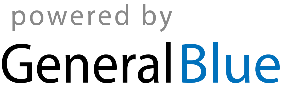 